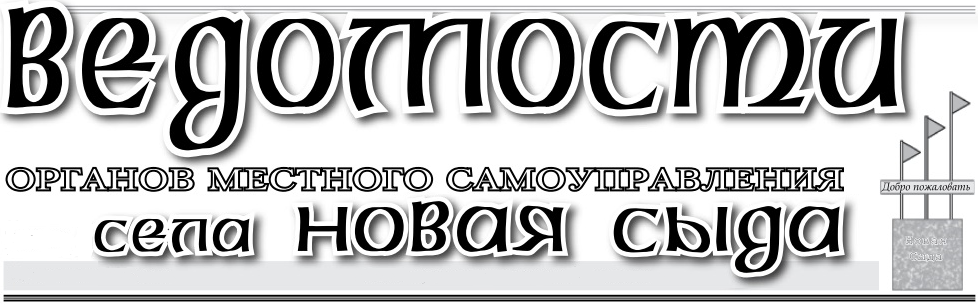 ИНФОРМАЦИОННОЕ СООБЩЕНИЕ25 ноября 2022 года состоялось итоговое собрание жителей села Новая Сыда с повесткой дня: 1). Принятие решения по вопросу подачи заявки для участия в проекте «Программа поддержки местных инициатив» (далее – ППМИ).2). Определение актуальных вопросов для участия в ППМИ:3). Информация по проекту, выбранному населением для реализации в рамках конкурса «Программа поддержки местных инициатив»:4). Выбор инициативной группы по реализации муниципального проекта;На собрании присутствовало 54 человека.РЕШИЛИ:1.Считать целесообразным участие в программе поддержки местных инициатив муниципального образования. Новосыдинскому сельсовету Краснотуранского района Красноярского края подать заявку  на участие в программе поддержки местных инициатив. 2.Считать наиболее неотложной  и важной  задачей, связанной с развитием инфраструктуры на территории Новосыдинского сельсовета Краснотуранского района Красноярского края: - благоустройство место памяти участникам ВОВ в с. Новая Сыда Краснотуранского района Красноярского края.3. Предварительная стоимость проекта Планируемого к реализации в рамках участия в программе поддержки местных инициатив (сводный расчёт устанавливает сумму 801939 руб.), необходимых о возможных долях софинансирования  проекта со стороны населения, муниципального образования, спонсорской помощи. Краевой бюджет- 681648 ( 85%) Бюджет муниципального образования- 40291 (5%) Вклад населения - 24000 (3%) Вклад спонсоров – 56000 ( 7%)4. Минимальная сумма вклада жителя села старше 18 лет не менее 150 рублей.5. Избрать в состав инициативной группы следующих представителей:Асадчую Екатерину Владимировну - заведующую филиалом № 6 МБУК   Краснотуранский РДК;Бушуеву Викторию Викторовну – специалиста по работе с молодежью МБУ МЦ «Жемчужина» Калистратову Татьяну Готфридовну -       рабочую Новосыдинского сельсоветаКаптелову Лидию Оттовну –   пенсионера, депутата Новосыдинского сельского Совета депутатов.Председателем инициативной группы назначить Асадчую Екатерину Владимировну. Определить ответственного за сбор денежных средств Калистратову Татьяну Готфридовну.Определить ответственного за информирование о подготовке  и реализации инициативного проекта Бушуеву Викторию Викторовну.                                                        Администрация Новосыдинского сельсоветаАДМИНИСТРАЦИЯ  НОВОСЫДИНСКОГО СЕЛЬСОВЕТАКРАСНОТУРАНСКОГО РАЙОНА КРАСНОЯРСКОГО КРАЯПОСТАНОВЛЕНИЕ28.11.2022                                       с. Новая Сыда                                      № 43-пО внесении изменений и дополнений в Постановление администрации Новосыдинского сельсовета  от 22.03.2019 № 6-п «Об утверждении Положения о межведомственной комиссии по оценке и обследованию помещения в целях признания его жилым помещением, жилого помещения пригодным (непригодным) для проживания граждан, а также многоквартирного дома в целях признания его аварийным и подлежащим сносу или реконструкции и Порядка признания садового дома жилым домом и жилого дома садовым домом»В соответствии с изменениями, внесенными 07.10.2022  в постановление Правительства Российской Федерации от 28.01.2006 № 47 « Об утверждении Положения о признании помещения жилым помещением, жилого помещения  непригодным для проживания, многоквартирного  дома аварийным  и подлежащим сносу или реконструкции, садового дома жилым домом и жилого дома  садовым домром», руководствуясь Уставом Новосыдинского сельсоветаПОСТАНОВЛЯЕТ:1. Внести в постановление от 22.03.2019 № 6-п «Об утверждении Положения о межведомственной комиссии по оценке и обследованию помещения в целях признания его жилым помещением, жилого помещения пригодным (непригодным) для проживания граждан, а также многоквартирного дома в целях признания его аварийным и подлежащим сносу или реконструкции и Порядка признания садового дома жилым домом и жилого дома садовым домом» следующие изменения и дополнения:1.1.Приложение № 1 к Постановлению изложить в следующей редакции:«Приложение № 1        к Постановлению администрации Новосыдинского сельсовета    от «22» марта 2019  № 6-пСоставмежведомственной комиссии по оценке и обследованию помещенияв целях признания его жилым помещением, жилого помещения пригодным (непригодным) для проживания граждан, а также многоквартирного дома в целях признания аварийным и подлежащим сносу или реконструкцииПредседатель комиссии          -   Глава Новосыдинского сельсоветаГордиевский Александр ГригорьевичЗаместитель председателя  -        Зам. главы Новосыдинского  сельсоветаМишурова Светлана ВикторовнаСекретарь комиссии               -       Специалист по учёту и отчётностиКлименко Светлана Михайловна          Члены комиссии:         Хотькина Наталья Викторовна  -  Главный  бухгалтер Администрации Новосы                                                                   динского сельсоветаСергиенко Олег Иванович   -   начальник Краснотуранского отделения филиала ФГУП « Ростехинвентаризация» «Федеральное БТИ» по Красноярскому краю ( по согласованию)Малегина Татьяна Ивановна   -  начальник территориального отдела Управления Роспотребнадзора по Красноярскому краю в г. Минусинске (по согласованию)2. Контроль за выполнением настоящего постановления оставляю за собой.3.Постановление  вступает в силу в день, следующий за днем его официального опубликования в газете «Ведомости органов местного самоуправления села Новая Сыда»Глава  Новосыдинского сельсовета                                                           А.Г.Гордиевский  ПОЖАРНАЯ ЧАСТЬ №221 ИНФОРМИРУЕТ:Наступили зимние морозы, остерегайтесь перекала печи! Это пожароопасно!Как определить что печь перетоплена? Каковы последствия и признаки, по которым об этом можно судить?
Основное, это трещины, как правило, в самых горячих местах. Они локализуются около топочной дверцы, так называемых «жаровых» (горячих) каналов и т.п.
Часто можно увидеть нарушение геометрии кирпичной кладки. Например, стенка печи на углу, принимает форму «лесенки» — крайние в ряду кирпичи выезжают относительно плоскости, в которой они были изначально установлены. Это хорошо и наглядно видно на следующих фотографиях:
Есть еще и практическая сторона вопроса — в процессе долгой протопки, внутренние стенки печи нагреваются до таких температур, когда уже почти не воспринимают тепло от раскаленных газов и почти все тепло буквально улетает в трубу. КПД дровяной печи при этом, снижается катастрофически.Берегите себя и жизнь своих близких! В случае пожара немедленно звоните по телефонам  101, 112!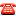 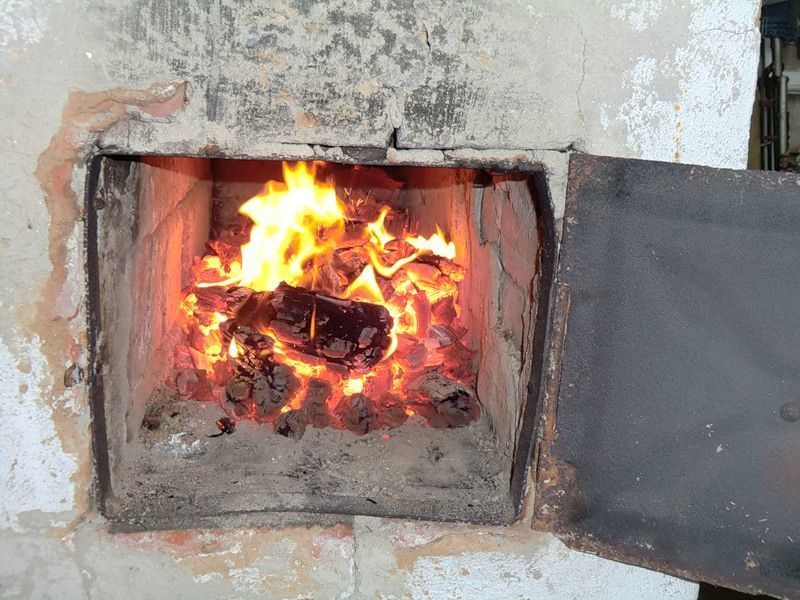 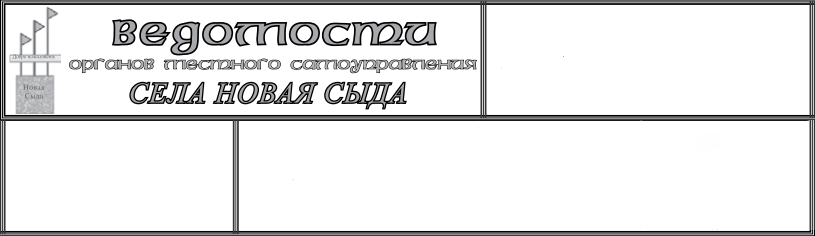 